АДМИНИСТРАЦИЯ ТУЖИНСКОГО МУНИЦИПАЛЬНОГО РАЙОНА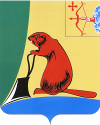 КИРОВСКОЙ ОБЛАСТИПОСТАНОВЛЕНИЕО внесении изменений в постановление администрации Тужинского муниципального района от 01.03.2012 № 96В связи с кадровыми изменениями администрация Тужинского муниципального района ПОСТАНОВЛЯЕТ:1. Внести  изменение в Приложение, утвержденное постановлением   администрации Тужинского муниципального района Кировской области от 01.03.2012  №  96 «О санитарно- противоэпидемической комиссии Тужинского района» (далее – состав комиссии), утвердив  состав комиссии в новой редакции согласно приложению. 2.  Настоящее постановление вступает в силу с момента опубликования  в Бюллетене  муниципальных правовых актов органов местного самоуправления Тужинского муниципального района Кировской области.Глава Тужинского муниципального района                  Л.В. Бледных                                                                                                                     Приложение                                                        УТВЕРЖДЕН                                                           постановлением                                                                                администрации Тужинского                                                                         муниципального района                                                                     от  10.11.2021  № 329СОСТАВсанитарно-противоэпидемической комиссии Тужинского района______________10.11.2021№329пгт Тужапгт Тужапгт Тужапгт ТужаМАРЬИНА                                         - Наталия Александровна                         ШИШКИНА                                      -Светлана Ивановна                         СЫСОЕВА                                        -Зинаида СтепановнаЧлены комиссии:АВРАМЕНКО                                  -Татьяна ГеннадьевнаБУРДИНА                                         -Екатерина ИвановнаВЕРШИНИНА                                  -Елена Александровна   ЗАХАРОВ                                         -Павел ВасильевичЗЫКОВ                                              - Станислав Валерьевич  ИГИТОВ                                            - Александр Анатольевич   КИСЛИЦЫНА                                  -Елена НиколаевнаКУЗНЕЦОВ                                      -  Андрей ЛеонидовичЛОБАНОВА                                     - Татьяна Александровна   НЕГОРЕЛОВА                                 -     Ольга ВладимировнаОНОСОВ                                          - Евгений Валерьевич СЕНТЕМОВ                                     - Сергей ИвановичУНЖАКОВА                                   - Татьяна Поликарповна   ШУЛЕВ                                            - Владимир Витальевич заместитель главы администрации Тужинского    муниципального    районапо социальным  вопросам –    начальникуправления  образования,   председателькомиссииуправляющий делами – начальник управления делами администрации Тужинского муниципального района, заместитель председателя комиссиизаведующий сектором сельского хозяйства администрации Тужинского муниципального района, секретарь комиссииглавный специалист по гражданскойобороне и чрезвычайных ситуациях администрации Тужинского муниципального районазаведующая Кировским областным государственным унитарным предприятием «Тужинская центральная районная аптека № 59» (по согласованию)помощник эпидемиолога  Кировского областного государственного бюджетного учреждения здравоохранения «Тужинская центральная районная больница» (по согласованию)глава администрации Грековского сельского поселения (по согласованию)начальник Территориального отдела  – управления Роспотребнадзора по Кировской области в Советском районеглава администрации Пачинского сельского поселения (по согласованию)главный редактор районной газеты «Родной край» (по согласованию)главный врач Кировского областного государственного бюджетного учреждения здравоохранения «Тужинская центральная районная больница» (по согласованию)начальник финансового управления администрации Тужинского муниципального районаначальник Кировского областного государственного бюджетного учреждения «Яранская межрайонная станция по борьбе с болезнями животных» (по согласованию)глава администрации Михайловского сельского поселения (по согласованию)глава Тужинского городского поселения (по согласованию)глава Ныровского сельского поселения (по согласованию)начальник пункта полиции «Тужинский» межмуниципального отдела Министерства внутренних дел Российской Федерации «Яранский» (по согласованию)